Υποχρέωση καθαρισμού ιδιωτικών οικοπέδωνΗ Διεύθυνση Περιβάλλοντος και Πολιτικής Προστασίας του Δήμου Λαμιέων, όπως κάθε χρόνο έτσι και φέτος, θα μεριμνήσει για το κόψιμο των χόρτων σε όλους τους κοινόχρηστους χώρους και τα δημοτικά οικόπεδα, τόσο για λόγους ευπρεπισμού του αστικού περιβάλλοντος, όσο και για την πρόληψη πυρκαγιών και την εξάλειψη άλλων κινδύνων.	Επειδή, ωστόσο, οι λόγοι αυτοί δεν συντρέχουν μόνο για τους δημοτικούς χώρους αλλά και για τα οικόπεδα όλων των πολιτών, τους καλούμε να προβούν άμεσα στον καθαρισμό τους, ώστε να αποφευχθεί κάθε κίνδυνος πυρκαγιάς που μπορεί να έχει απρόβλεπτες συνέπειες, αλλά και για να μη μετατρέπονται οι χώροι αυτοί σε καταφύγια τρωκτικών και ερπετών κοντά σε κατοικίες.	Επισημαίνεται ότι, η παράλειψη της υποχρέωσης καθαρισμού οικοπέδων που βρίσκονται μέσα σε Δημοτικές και Τοπικές Κοινότητες συνεπάγεται ποινικές κυρώσεις για τους ιδιοκτήτες τους, όπως και τη βεβαίωση οφειλής της δαπάνης καθαρισμού τους η οποία, σύμφωνα με το νόμο, ανέρχεται σε 0,50€ ανά τ.μ.	Ευελπιστούμε στην κατανόηση και τη συνεργασία των δημοτών ώστε να επιτύχουμε το καλύτερο δυνατό αποτέλεσμα.                                                                                                          Από το Γραφείο Τύπου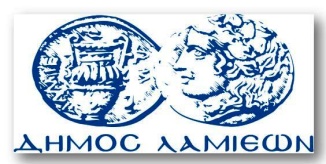         ΠΡΟΣ: ΜΜΕ                                                            ΔΗΜΟΣ ΛΑΜΙΕΩΝ                                                                     Γραφείου Τύπου                                                               & Επικοινωνίας                                                       Λαμία, 19/4/2017